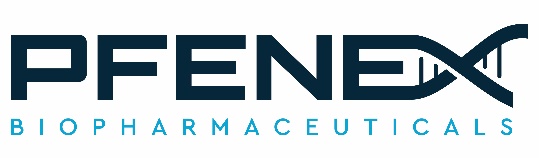 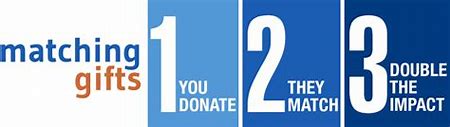 MATCHING GIFT REQUEST FORMHelp support your favorite charities and invite your colleagues! Pfenex will match 100%!Certification Statement: I hereby certify that the information I have provided is complete and correct and that my gift hereby complies with the program provisions stated in the Matching Gifts Policy.Donor Information Donor Name:Receipt/Proof of Donation and amountAttach to formRecipient OrganizationCharitable Organization Name:W-9 or EIN Number:Street Address:City/State/Zip:Date of Gift: Amount of Gift:Donor Signature:Date: